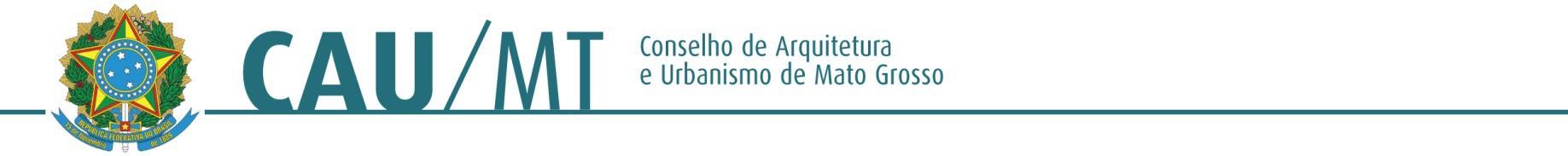 PROCESSO: SEM NÚMEROINTERESSADO: Gerência-Geral do CAU/MTASSUNTO: INDICAÇÃO DE CONSELHEIRO EM COLAÇÃO DE GRAU - UNIC PRIMAVERA DO LESTEDELIBERAÇÃO Nº 11/2016 – CEF-CAU/MTA Comissão de Ensino e Formação do CAU/MT (CEF-CAU/MT), reunida ordinariamente em Cuiabá-MT, na sede do CAU/MT, no dia 10 de junho de 2016, no uso das competências que lhe conferem o Art. 44 do Regimento Interno do CAU/MT, manifesta-se sobre assuntos de sua competência, mediante ato administrativo da espécie deliberação da Comissão de Ensino e Formação.DELIBEROU: 1. Regovar a Deliberação nº 07/2016 – CEF-CAU/MT;2. Pela indicação da Conselheira Lourdes Regina Reami para representar o Conselho, na Colação de Grau UNIC-Primavera do Leste, do dia 04 de agosto de 2016.Cuiabá - MT, 10 de junho de 2016.WALESKA SILVA REIS          ____________________________________________Coordenador da CEF – CAU/MTMÁRIO GOMES MONTEIRO      ________________________________________Coordenador AdjuntoANA PAULA BONADIO LOPES _________________________________________Conselheira SuplenteJOSÉ ANTÔNIO LEMOS DOS SANTOS  _________________________________Conselheira Titular 